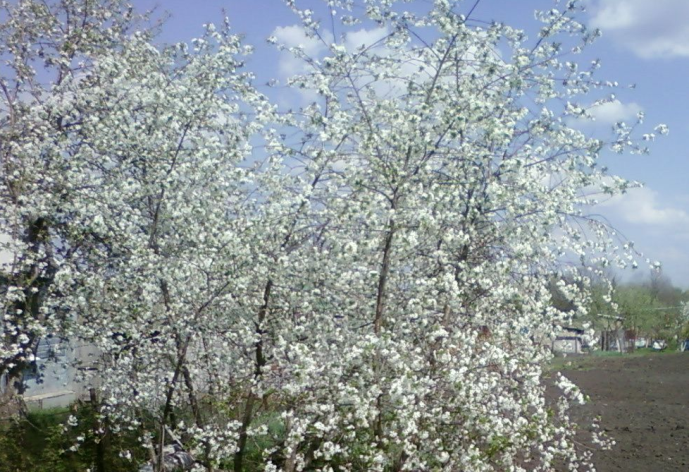 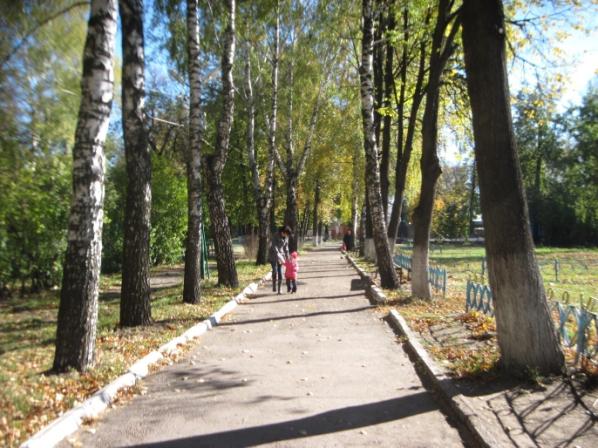 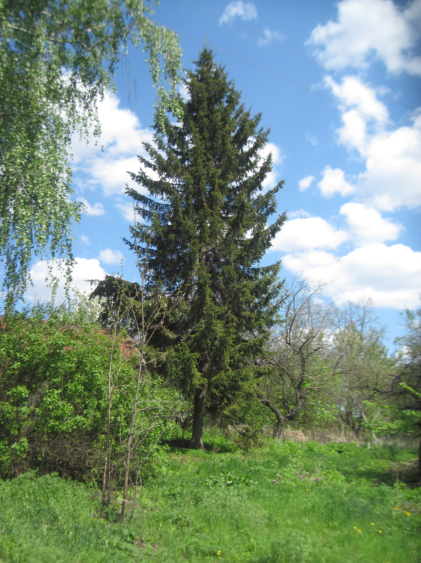 Елка летом просто елка: 
Тронешь ветку — пальцам колко, 
Паутиной ствол обвит, 
Мухомор внизу стоит. 
Вот когда зима придет, 
Елка будто оживет: 
На морозе распушится, 
Под ветрами распрямится, 
Вовсе не колючая, 
Как цветок пахучая. 
Пахнет не росой, не медом, 
Елка пахнет Новым годом!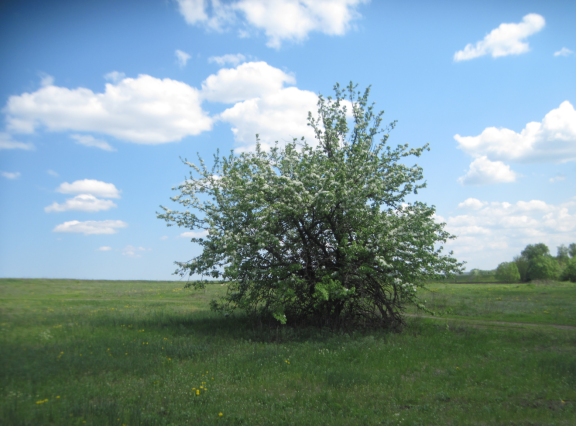 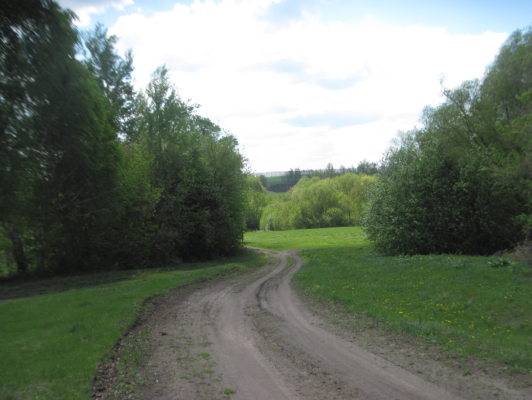 понемногу начало назадЕго тянуть: в деревню, в темный сад,Где липы так огромны, так тенисты,И ландыши так девственно душисты,Где круглые ракиты над водойС плотины наклонились чередой,Где тучный дуб растет над тучной нивой,Где пахнет конопелью да крапивой...Туда, туда, в раздольные поля,Где бархатом чернеется земля,Где рожь, куда ни киньте вы глазами,Струится тихо мягкими волнами.И падает тяжелый желтый лучИз-за прозрачных, белых, круглых туч;Там хорошо . . . . . . . . .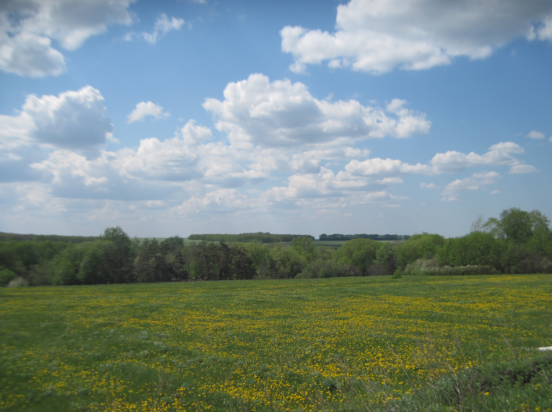 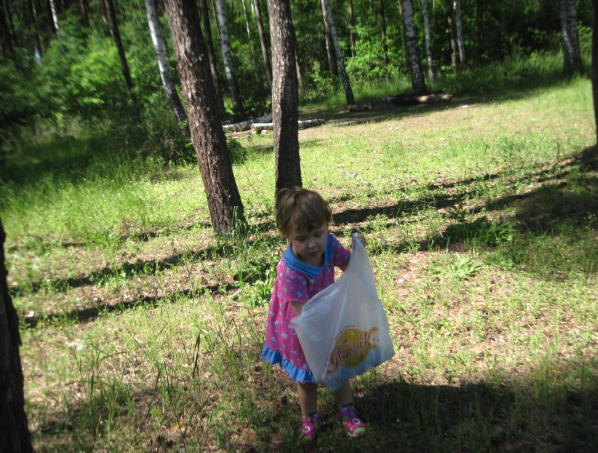 Все леса хороши с их грибным воздухом и шелестом листьев.Но особенно хороши горные леса около моря. В них слышен шум прибоя.В еловых шишках много смолы, и потому они весят гораздо больше сосновых.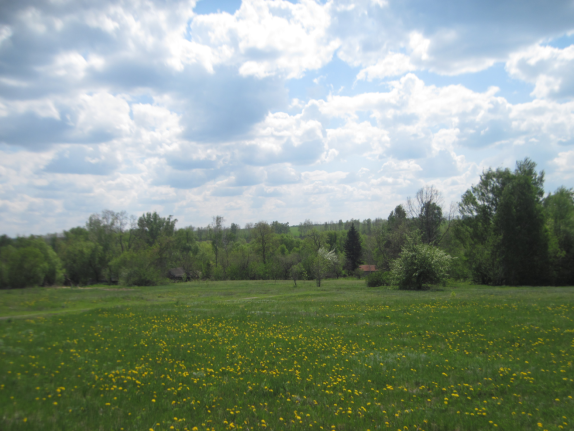 Такой уют, здесь и покой
Совсем не хочется домой.
Где осенью, весной, зимой,
Душа созвучна с красотой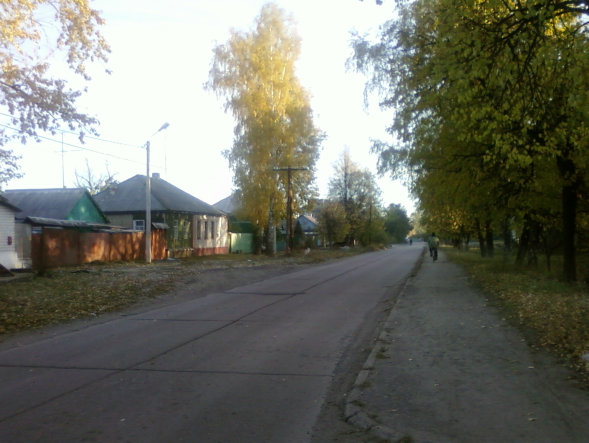 Лес, точно терем расписной,
Лиловый, золотой, багряный,
Веселой, пестрою стеной
Стоит над светлою поляной.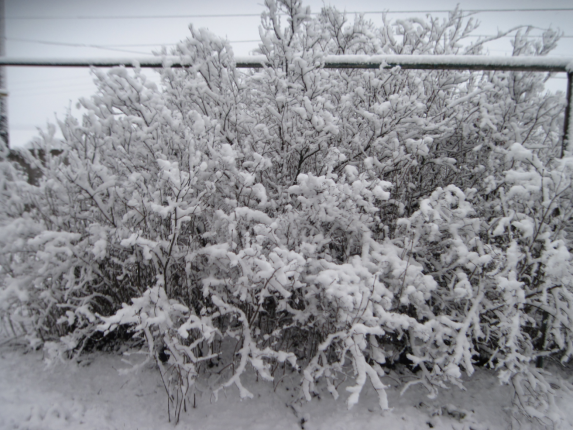 Где сладкий шепот
Моих лесов?
Потоков ропот,
Цветы лугов?
Деревья голы;
Ковер зимы
Покрыл холмы,
Луга и долы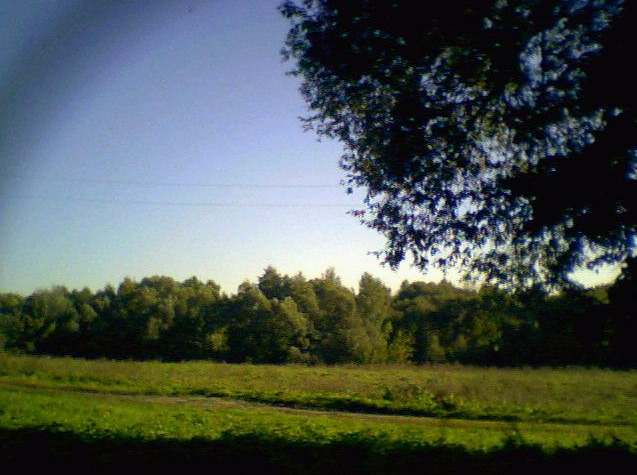 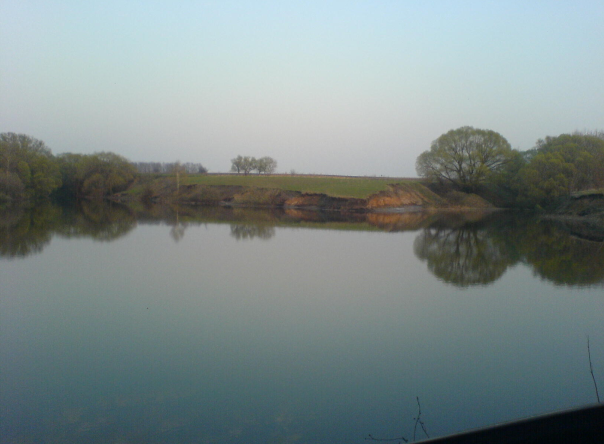 Каждый человек живёт в своём мире,только нет двух похожих миров,как и нет похожих людей.Для кого-то мир-это внутренний мир,для других любимые города, улицы.Любой человек вправе создаватьи выбирать свой образ жизни,свой мир, в котором он хочет жить.